A lire et écrire 6 mots par jour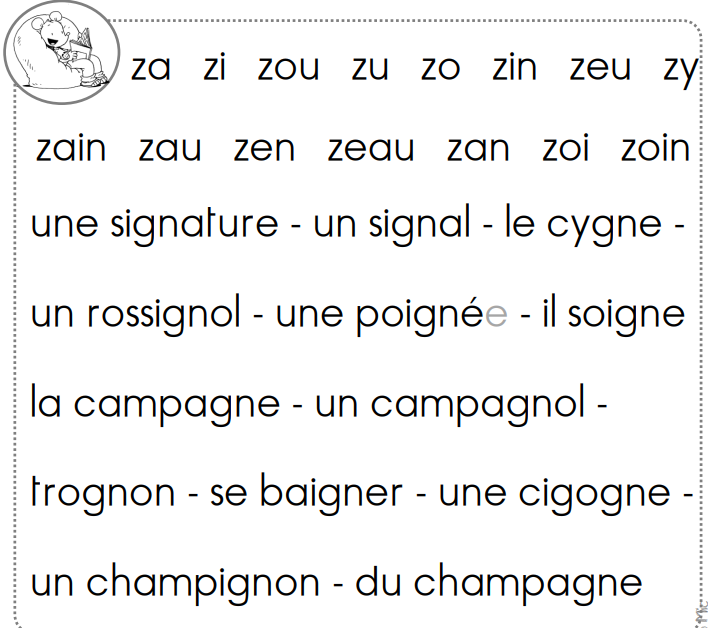 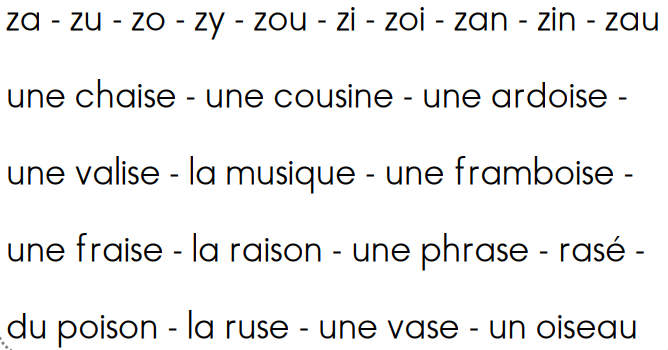 A lire avec fluidité et intonation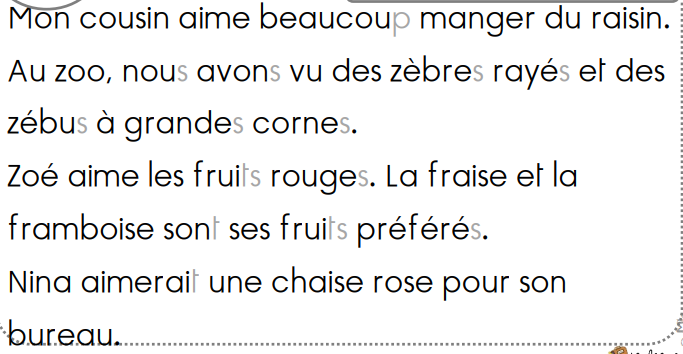 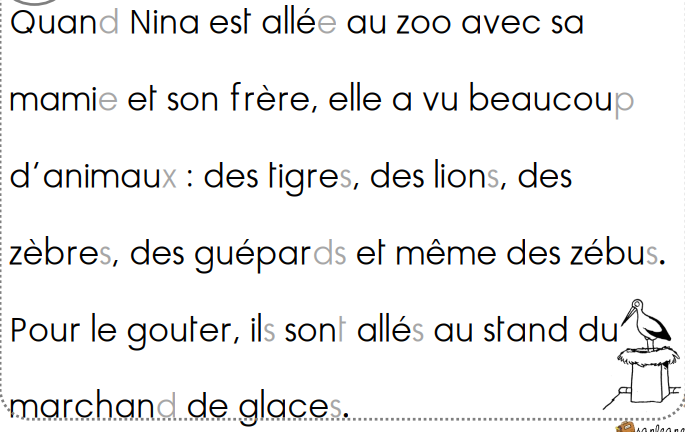 